Нарушение правил пожарной безопасности при эксплуатации печного отопления – неизменная причина пожаров в период отопительного сезона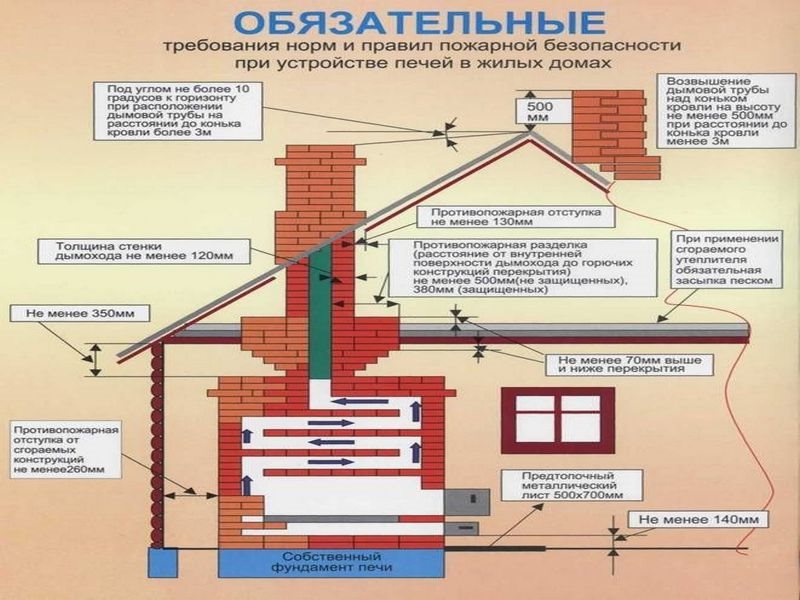 Помните, что в период отопительного сезона рекомендуется соблюдать следующие основные правила безопасности:- перед началом отопительного сезона печи и дымоходы необходимо прочистить, отремонтировать и побелить, заделать трещины;- каждую печь, а также стеновые дымовые каналы в пределах помещения, и особенно дымовые трубы на чердаке надо побелить известковым или глиняным раствором, чтобы на белом фоне можно было заметить появляющиеся черные от проходящего через них дыма трещины;- печь, дымовая труба в местах соединения с деревянными чердачными или междуэтажными перекрытиями должны иметь утолщение кирпичной кладки — разделку. Не нужно забывать и про утолщение стенок печи;- чрезвычайно опасно оставлять топящиеся печи без присмотра или на попечение малолетних детей. Нельзя применять для розжига печей горючие и легковоспламеняющиеся жидкости;- любая печь должна иметь самостоятельный фундамент и не примыкать всей плоскостью одной из стенок к деревянным конструкциям. Нужно оставлять между ними воздушный промежуток – отступок;- на деревянном полу перед топкой необходимо прибить металлический (предтопочный) лист размером не менее 50 × 70 см., без повреждений и прогаров;- чтобы не допускать перекала печи рекомендуется топить ее 2 — 3 раза в день и не более чем по полтора часа;- за 3 часа до сна топка печи должна быть прекращена;- чтобы избежать образования трещин в кладке, нужно периодически прочищать дымоход от скапливающейся в нем сажи;- зола и шлак, выгребаемые из топок, должны быть пролиты водой и удалены в специально отведенное для них безопасное место;- не сушите на печи вещи и сырые дрова. И следите за тем, чтобы мебель, занавески находились не менее чем в полуметре от массива топящейся печи;- ни в коем случае нельзя растапливать печь дровами, по длине не вмещающимися в топку. По поленьям огонь может выйти наружу и перекинуться на ближайшие предметы, пол и стены;- в местах, где сгораемые и трудно сгораемые конструкции зданий (стены, перегородки, перекрытия, балки) примыкают к печам и дымоходным трубам, необходимо предусмотреть разделку из несгораемых материалов;И ещё: к ремонту и кладке печей следует привлекать только специалистов.Соблюдайте эти правила, и пусть Ваш дом будет теплым и безопасным.В случае возникновения пожара незамедлительно звоните по номеру 01, с сотового 101, 112.Инструктор противопожарной профилактики 8-го Прибайкальского отряда ГПС РБКондратьева М. С.